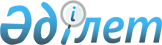 О внесении изменений в приказ Министра финансов Республики Казахстан от 5 ноября 2014 года № 477 "Об утверждении Требований к правилам внутреннего контроля в целях противодействия легализации (отмыванию) доходов, полученных преступным путем, и финансированию терроризма для бухгалтерских организаций и профессиональных бухгалтеров, осуществляющих предпринимательскую деятельность в сфере бухгалтерского учета"
					
			Утративший силу
			
			
		
					Приказ Министра финансов Республики Казахстан от 28 декабря 2015 года № 709. Зарегистрирован в Министерстве юстиции Республики Казахстан 2 февраля 2016 года № 12977. Утратил силу приказом Министра финансов Республики Казахстан от 24 сентября 2020 года № 915.
      Сноска. Утратил силу приказом Министра финансов РК от 24.09.2020 № 915 (вводится в действие с 15.11.2020).

      Примечание РЦПИ!

      Настоящий приказ вводится в действие с 06.02.2016 г.
      ПРИКАЗЫВАЮ:
      1. Внести в приказ Министра финансов Республики Казахстан от 5 ноября 2014 года № 477 "Об утверждении Требований к правилам внутреннего контроля в целях противодействия легализации (отмыванию) доходов, полученных преступным путем, и финансированию терроризма для бухгалтерских организаций и профессиональных бухгалтеров, осуществляющих предпринимательскую деятельность в сфере бухгалтерского учета" (зарегистрированный в Реестре государственной регистрации нормативных правовых актов под № 9920, опубликованный в информационно-правовой системе "Әділет" 23 января 2015 года) следующие изменения:
      в заголовок внесено изменение на государственном языке, текст на русском языке не меняется;
      в пункте 1 внесено изменение на государственном языке, текст на русском языке не меняется;
      в Требованиях к правилам внутреннего контроля в целях противодействия легализации (отмыванию) доходов, полученных преступным путем, и финансированию терроризма для бухгалтерских организаций и профессиональных бухгалтеров, осуществляющих предпринимательскую деятельность в сфере бухгалтерского учета, утвержденных указанным приказом:
      в заголовок внесено изменение на государственном языке, текст на русском языке не меняется;
      в пункт 1 внесено изменение на государственном языке, текст на русском языке не меняется;
      в пункт 3 внесены изменения на государственном языке, текст на русском языке не меняется;
      пункт 9 изложить в следующей редакции:
      "9. Субъекты несут административную ответственность за неисполнение обязанностей по разработке, принятию и (или) исполнению ПВК и программ его осуществления в соответствии с Кодексом Республики Казахстан от 5 июля 2014 года "Об административных правонарушениях".";
      подпункт 2) пункта 11 изложить в следующей редакции:
      "2) порядок отказа клиентам в установлении деловых отношений, отказа в проведении операции с деньгами и (или) иным имуществом, в случае невозможности принятия мер, предусмотренных подпунктами 1), 2), 2-1), 4) и 6) пункта 3 статьи 5 Закона о ПОД/ФТ, прекращения деловых отношений с клиентом, в случае невозможности принятия мер, предусмотренных подпунктом 6) пункта 3 статьи 5 Закона о ПОД/ФТ;";
      пункт 13 изложить в новой редакции: 
      "13. Субъекты в соответствии с возложенными функциями:
      1) обеспечивают конфиденциальность информации, полученной при осуществлении своих функций;
      2) предоставляют информацию соответствующим государственным органам для осуществления контроля за исполнением законодательства о ПОД/ФТ;
      3) предоставляют в уполномоченный орган по его запросу необходимые информацию, сведения и документы в соответствии с пунктом 3-1 статьи 10 Закона о ПОД/ФТ.
      Субъект не извещает клиентов и иных лиц о предоставлении в уполномоченный орган информации, сведений и документов о таких клиентах и о совершаемых ими операциях.";
      пункты 15 и 16 изложить в следующей редакции: 
      "15. В программе управления риском ОД/ФТ высокий уровень риска присваивается:
      1) деловым отношениям и сделкам с клиентами из государств (территорий):
      не выполняющих и (или) недостаточно выполняющих рекомендации ФАТФ;
      с повышенным уровнем коррупции или иной преступной деятельностью;
      подвергнувшихся санкциям, эмбарго и аналогичным мерам, налагаемым Организацией Объединенных Наций (далее – ООН);
      предоставляющих финансирование или поддержку террористической (экстремисткой) деятельности, и в которых имеются установленные террористические (экстремистские) организации.
      Ссылки на перечни таких государств (территорий) по данным ООН и международных организаций размещаются на официальном интернет-ресурсе уполномоченного органа;
      2)клиенту в случае, когда: 
      клиентом является иностранное публичное должностное лицо;
      клиентом является должностное лицо публичной международной организации;
      клиентом является лицо, действующее в интересах (к выгоде) иностранного публичного должностного лица;
      клиентом является лицо, являющееся супругом, близким родственником иностранного публичного должностного лица;
      клиент (его представитель) либо бенефициарный собственник, либо контрагент клиента по операции зарегистрирован или осуществляет деятельность в государстве или на территории, входящей в Перечень оффшорных зон, утверждаемый в соответствии с подпунктом 13) статьи 16 Закона о ПОД/ФТ;
      клиент включен в Перечень организаций и лиц, связанных с финансированием терроризма и экстремизма, согласно статье 12 Закона о ПОД/ФТ;
      клиент является лицом без гражданства;
      клиент является гражданином Республики Казахстан, не имеющим адреса регистрации или пребывания в Республики Казахстан;
      клиент является нерезидентом;
      клиент является организацией, в уставном капитале которой присутствует доля государственной собственности;
      местонахождение клиента, заявленное при государственной регистрации, не совпадает с местом фактической деятельности его органов управления;
      деловые отношения с клиентом осуществляются при необычных обстоятельствах (например, слишком большое необъяснимое географическое расстояние между Субъектом и клиентом);
      деятельность клиента связана с интенсивным оборотом наличных денег;
      у Субъектов возникают сложности при проверке представленных клиентом сведений;
      клиент настаивает на поспешности проведения операций;
      клиент настаивает на нестандартных или необычно сложных схемах расчетов, использование которых отличаются от обычной практики Субъектов;
      клиент использует новые продукты и новую деловую практику, включая новые механизмы передачи, новые или развивающиеся технологии как для новых, так и для уже существующих продуктов;
      клиентом совершаются действия, направленные на уклонение от процедур финансового мониторинга;
      клиент является некоммерческой организацией;
      операции клиента ранее были признаны подозрительными;
      имеется иная информация о клиенте, связанная с высоким риском ОД/ФТ;
      3) операциям:
      осуществляемым без физического присутствия сторон;
      совершаемым от имени или в пользу неизвестных или несвязанных третьих лиц;
      связанными с анонимными банковскими счетами или с использованием анонимных, вымышленных имен, включая наличные расчеты;
      не имеющим очевидного экономического смысла или видимой правовой цели;
      совершаемым клиентом с несвойственной ему частотой или на необычно крупную для данного клиента сумму;
      по которым имеется информация о высоком риске ОД/ФТ.
      К клиентам, которым присвоен высокий уровень риска ОД/ФТ, применяются усиленные меры надлежащей проверки клиентов в соответствии с пунктом 7 статьи 5 Закона о ПОД/ФТ.
      В программе управления риском ОД/ФТ низкий уровень присваивается:
      1) деловым отношениям и сделкам с физическими и юридическими лицами из государств (территорий):
      не входящих в Перечень государств (территорий), которые не выполняют и (или) недостаточно выполняют рекомендации ФАТФ;
      с низким уровнем коррупции или другой преступной деятельности;
      2) клиенту в случаях, когда клиент является:
      финансовым учреждением – субъектом финансового мониторинга, и за последний год не привлекался к административной ответственности за несоблюдение законодательства о ПОД/ФТ;
      государственным органом Республики Казахстан;
      организацией, зарегистрированной на фондовой бирже;
      3) операциям:
      по передаче в доверительное управление имущества (доли, акции в уставном капитале коммерческих организаций и иного имущества, а также имущества, переданного в имущественный наем) государственных служащих;
      связанным с удостоверением договора о порядке пользования имуществом.
      К клиентам, которым присвоен низкий уровень риска ОД/ФТ, применяются упрощенные меры надлежащей проверки клиентов в соответствии с пунктом 7 статьи 5 Закона о ПОД/ФТ.
      16. Программа идентификации клиента заключается в проведении Субъектами мероприятий по выявлению, обновлению ранее полученных сведений о клиентах (его представителях) и бенефициарных собственниках, включая сведения об источнике финансирования совершаемых клиентом операций и включает процедуры по:
      1) соблюдению мер по надлежащей проверке клиента (его представителя) и бенефициарных собственников согласно требованиям статьи 5 Закона о ПОД/ФТ;
      2) проверке достоверности сведений о клиенте (его представителе) и бенефициарном собственнике согласно подпункту 6) пункта 3 статьи 5 Закона о ПОД/ФТ;
      3) наличию или отсутствию в отношении клиента (его представителя) и бенефициарного собственника сведений об их причастности к финансированию терроризма и экстремизма, предусмотренных Перечнем организаций и лиц, связанных с финансированием терроризма и экстремизма, согласно статье 12 Закона о ПОД/ФТ;
      4) проверке принадлежности и (или) причастности клиента к иностранному публичному должностному лицу, его членам семьи и близким родственникам согласно требованиям статьи 8 Закона о ПОД/ФТ;
      5) выявлению клиентов, имеющих соответственно регистрацию, место жительства или место нахождения:
      в государстве (на территории), которое не выполняет и (или) недостаточно выполняет рекомендации ФАТФ, либо использующих счета в банке, зарегистрированном в указанном государстве (на указанной территории) согласно подпункту 4) пункта 4 статьи 4 Закона о ПОД/ФТ; 
      в оффшорных зонах; 
      6) установлению предполагаемой цели и характера деловых отношений.
      Для клиента с высоким уровнем риска ОД/ФТ при установлении предполагаемой цели и характера деловых отношений дополнительно запрашиваются сведения о роде деятельности и источнике финансирования совершаемых операций.
      Для клиента с низким уровнем риска ОД/ФТ установление предполагаемой цели и характера деловых отношений определяется на основе характера операций клиента.
      7) применению к клиенту, в зависимости от присвоенного уровня риска, мер по надлежащей проверке клиента в соответствии с программой управления рисками;
      8) обновлению сведений, полученных в результате идентификации клиентов по мере изменения идентификационных сведений о клиенте (его представителе) и бенефициарном собственнике, но не реже одного раза в год.
      Обновление сведений о клиенте (его представителе) и бенефициарном собственнике с высоким уровнем риска ОД/ФТ осуществляется не реже одного раза в полугодие.
      Обновление сведений о клиенте (его представителе) и бенефициарном собственнике с низким уровнем риска ОД/ФТ осуществляется не реже одного раза в два года.
      В случае отказа клиенту в установлении деловых отношений и проведении операции с деньгами и (или) иным имуществом, в случае невозможности принятия мер, предусмотренных подпунктами 1), 2), 2-1), 4) и 6) пункта 3 статьи 5 Закона о ПОД/ФТ, Субъекты направляют в уполномоченный орган сообщение о таком факте отказа по Форме ФМ-1.
      В случае невозможности принятия мер, предусмотренных подпунктом 6) пункта 3 статьи 5 Закона о ПОД/ФТ, а также в случае возникновения в процессе изучения операций, совершаемых клиентом, подозрений о том, что деловые отношения используются клиентом в целях ОД/ФТ, Субъекты прекращают деловые отношения с клиентом. Если деловые отношения прекращены по вышеобозначенным основаниям, Субъекты направляют в уполномоченный орган сообщение по Форме ФМ-1.";
      пункт 18 изложить в следующей редакции:
      "18. Субъект, в случае присвоения клиенту высокого уровня риска ОД/ФТ, дополнительно изучает все операции, которые проводил клиент у данного Субъекта, с целью установления причин запланированных или проведенных операций, и выявляет характер операций, которые требуют дальнейшей проверки.
      Субъект, в случае присвоения клиенту низкого уровня риска ОД/ФТ, изучает текущую операцию клиента.";
      пункт 22 изложить в следующей редакции:
      "22. Программа подготовки и обучения по вопросам ПОД/ФТ, разрабатывается в соответствии с требованиями по подготовке и обучению работников, утвержденными приказом Министра финансов Республики Казахстан от 28 ноября 2014 года № 533 "Об утверждении требований к субъектам финансового мониторинга по подготовке и обучению работников", зарегистрированный в Реестре государственной регистрации нормативных правовых актов под № 10001.".
      2. Комитету по финансовому мониторингу Министерства финансов Республики Казахстан (Таджияков Б.Ш.) в установленном законодательством порядке обеспечить:
      1) государственную регистрацию настоящего приказа в Министерстве юстиции Республики Казахстан; 
      2) в течение десяти календарных дней после государственной регистрации настоящего приказа его направление на официальное опубликование в периодических печатных изданиях и информационно-правовой системе "Әділет"; 
      3) в течение десяти календарных дней после государственной регистрации настоящего приказа в Министерстве юстиции Республики Казахстан направление в Республиканское государственное предприятие на праве хозяйственного ведения "Республиканский центр правовой информации Министерства юстиции Республики Казахстан" для размещения в Эталонном контрольном банке нормативных правовых актов Республики Казахстан;
      4) размещение настоящего приказа на интернет-ресурсе Министерства финансов Республики Казахстан. 
      3. Настоящий приказ вводится в действие с 6 февраля 2016 года и подлежит официальному опубликованию. 
					© 2012. РГП на ПХВ «Институт законодательства и правовой информации Республики Казахстан» Министерства юстиции Республики Казахстан
				
Министр финансов
Республики Казахстан
Б. Султанов